Caterpillar Foundation Matching Gifts Program Process – St Jude Drivers AssociationVisit www.caterpillar.com/matching-gifts and click the “Caterpillar Participants – Request a Match”.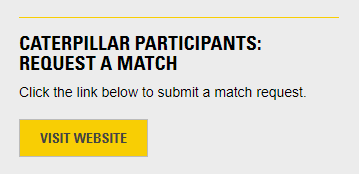 Register as a first-time user or login as an existing user. Click “I Accept” to the matching gifts terms and conditions.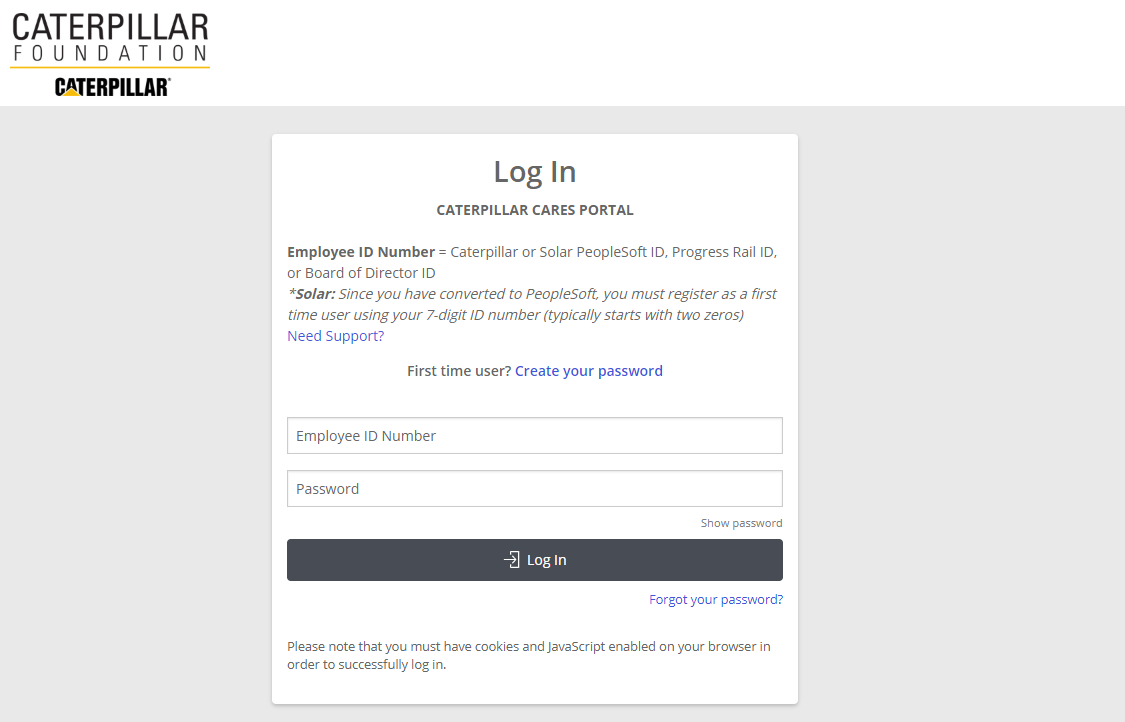 From home page, click “Submit a Matching Gift Request”.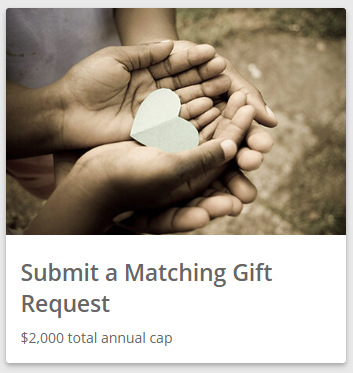 Search for “St Jude Drivers”.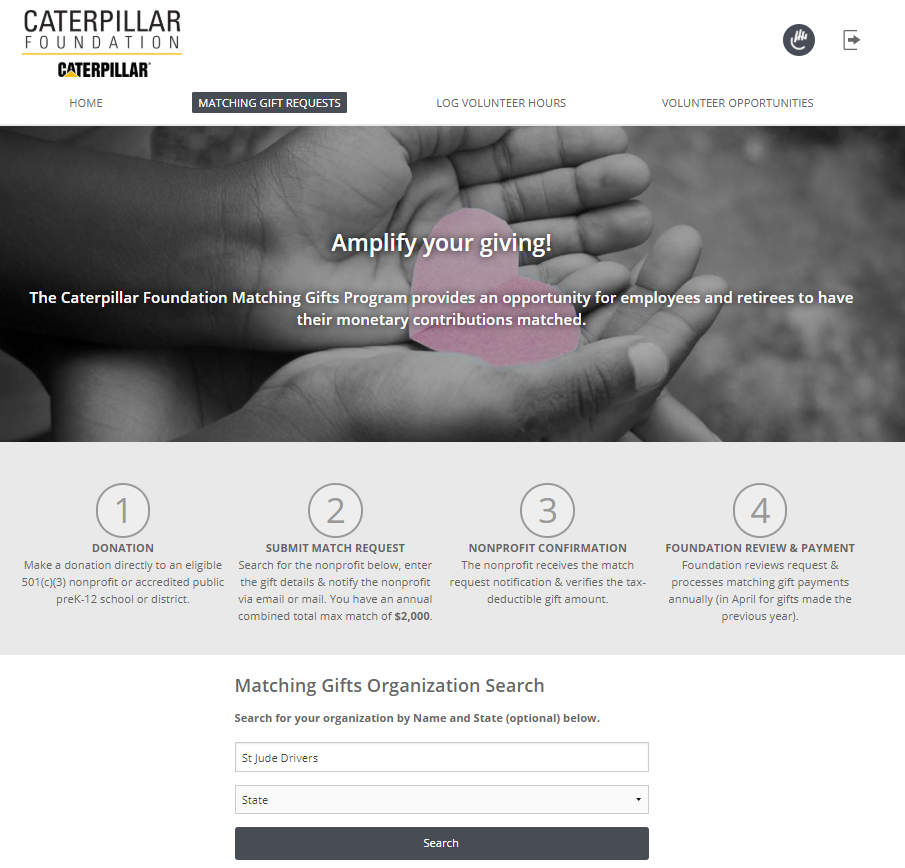 Select “St Jude Drivers Association”.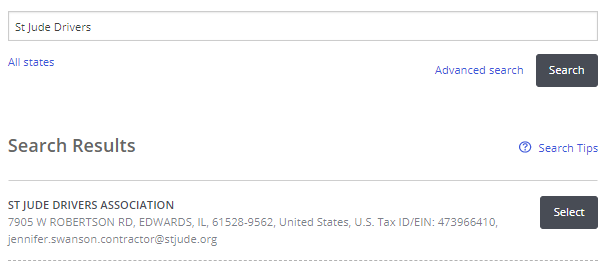 Enter gift details.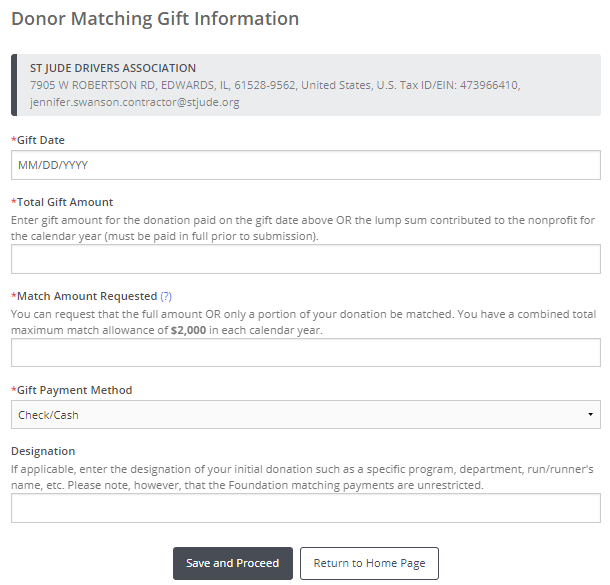 Review match request and click submit.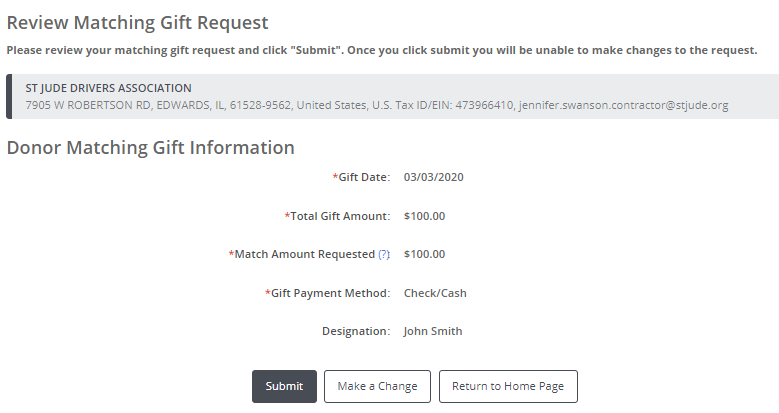 Mail or email match request to the nonprofit.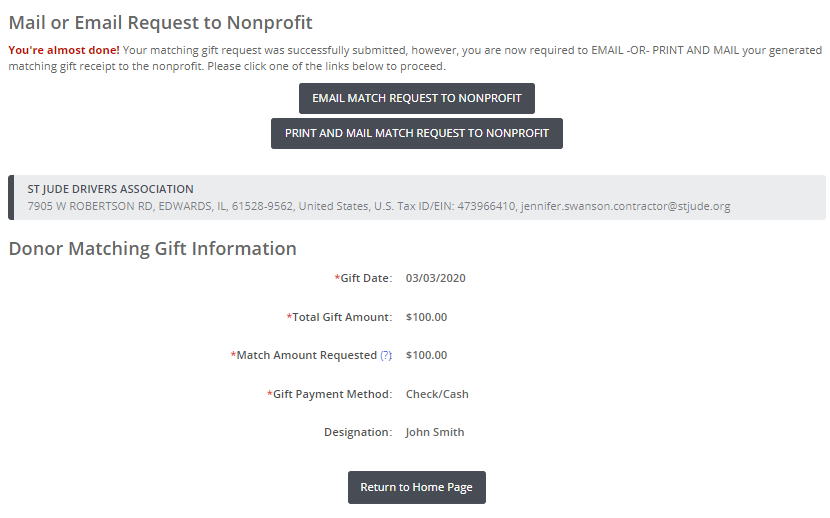 To email, enter jennifer.swanson.contractor@stjude.org into Recipient field. Scroll down and click “Preview”. You do not need to upload any attachments or include additional messages.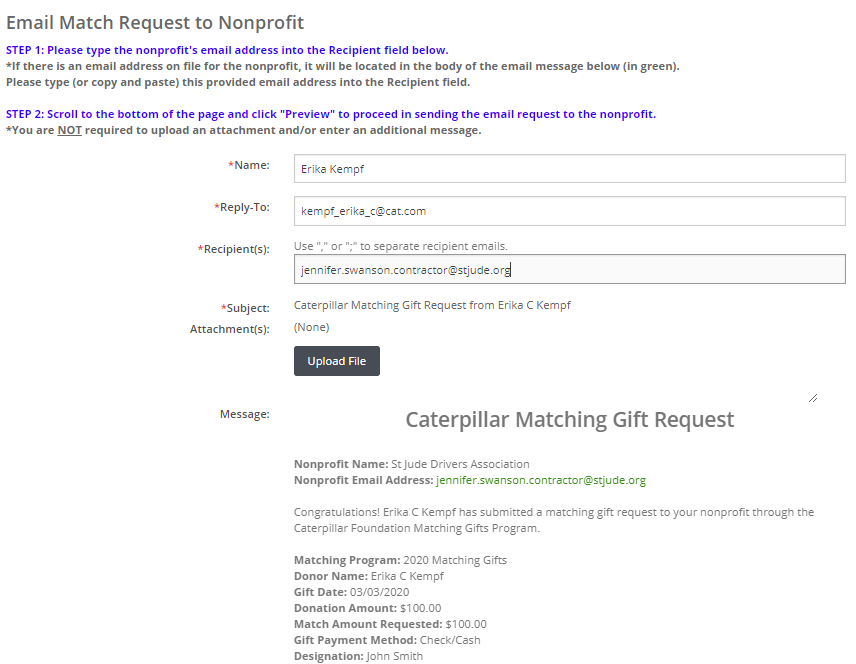 Scroll down to bottom of the page and click “Send”.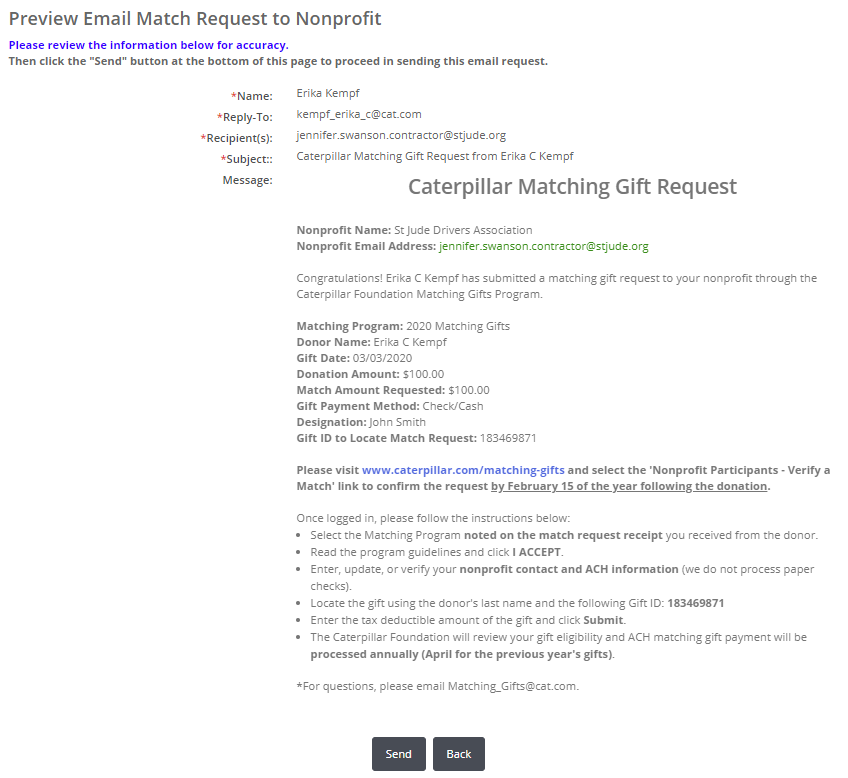 